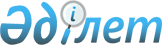 Дене шынықтыру-сауықтыру қызметтерін тегін пайдаланатын азаматтар санаттарының тізбесін бекіту туралыҚостанай облысы Арқалық қаласы әкімдігінің 2018 жылғы 9 сәуірдегі № 118 қаулысы. Қостанай облысының Әділет департаментінде 2018 жылғы 27 сәуірде № 7728 болып тіркелді
      "Қазақстан Республикасындағы жергілікті мемлекеттік басқару және өзін-өзі басқару туралы" 2001 жылғы 23 қаңтардағы Қазақстан Республикасы Заңының 31-бабына, "Дене шынықтыру және спорт туралы" 2014 жылғы 3 шілдедегі Қазақстан Республикасы Заңының 48-бабына сәйкес Арқалық қаласының әкімдігі ҚАУЛЫ ЕТЕДІ:
      1. Дене шынықтыру-сауықтыру қызметтерін тегін пайдаланатын азаматтар санаттарының тізбесі осы қаулының қосымшасына сәйкес бекітілсін.
      2. "Арқалық қаласы әкімдігінің дене шынықтыру және спорт бөлімі" мемлекеттік мекемесі Қазақстан Республикасының заңнамасында белгіленген тәртіппен: 
      1) осы қаулының аумақтық әділет органында мемлекеттік тіркелуін;
      2) осы қаулы мемлекеттік тіркелген күнінен бастап күнтізбелік он күн ішінде оның қазақ және орыс тілдеріндегі қағаз және электрондық түрдегі көшірмесін "Республикалық құқықтық ақпарат орталығы" шаруашылық жүргізу құқығындағы республикалық мемлекеттік кәсіпорнына ресми жариялау және Қазақстан Республикасы нормативтік құқықтық актілерінің эталондық бақылау банкіне енгізу үшін жіберілуін;
      3) осы қаулыны ресми жарияланғаннан кейін Арқалық қаласы әкімдігінің интернет-ресурсында орналастыруын қамтамасыз етсін.
      4. Осы қаулының орындалуын бақылау Арқалық қаласы әкімінің жетекшілік ететін орынбасарына жүктелсін.
      5. Осы қаулы алғашқы ресми жарияланған күнінен кейін күнтізбелік он күн өткен соң қолданысқа енгізіледі. Дене шынықтыру-сауықтыру қызметтерін тегін пайдаланалатын азаматтар санаттарының тізбесі
      *Ескертпе: осы тізбе мемлекеттік дене шынықтыру-сауықтыру және спорт құрылыстарына арналған.
					© 2012. Қазақстан Республикасы Әділет министрлігінің «Қазақстан Республикасының Заңнама және құқықтық ақпарат институты» ШЖҚ РМК
				
      Қала әкімі

А. Балғарин
Қала әкімдігінің
2018 жылғы 9 сәуірдегі № 118
қаулысымен бекітілген
№
Азаматтардың санаты
Жеңілдіктер мөлшері
1
7 жасқа дейінгі балалар
Тегін
2
Көп балалы отбасыларынан оқушы-балалар
Тегін
3
Балалар үйлерінен оқушы-балалары
Тегін
4
Спорт ардагерлері
Тегін
5
Оқушылар
Тегін
6
Студенттер
Тегін
7
Зейнеткерлер
Тегін